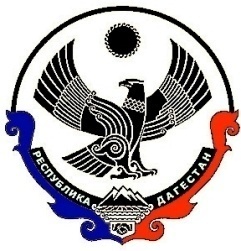 ДАГЕСТАНСКИЙ НЕКОММЕРЧЕСКИЙ ФОНД КАПИТАЛЬНОГО РЕМОНТА ОБЩЕГО ИМУЩЕСТВА В МНОГОКВАРТИРНЫХ ДОМАХ(Дагестанский фонд капитального ремонта) 367026, г. Махачкала, ул.Буганова, 17 «Б», 					тел. 555-320, e-mail: info@dagfkr.ru  «06» декабря  2016 г.                                                                              № 09/18308  Руководителю _______________________________________________________________________________________Запрос о предоставлении ценовой информации для определения начальной (максимальной) цены договора по запросу предложений  на оказание услуг по печати и адресной доставке ежемесячных платежных документов собственникам помещений в многоквартирных домах на уплату взносов на капитальный ремонт общего имущества многоквартирных домов расположенных на территории Республики Дагестан и включенных в региональную программу капитального ремонта  Дагестанский фонд капитального ремонта общего имущества в многоквартирных домах (далее – Заказчик) в целях определения начальной (максимальной) цены договора для проведения процедуры запроса предложений на оказание услуг в 2017 году по печати и адресной доставке ежемесячных платежных документов собственникам помещений в многоквартирных домах на уплату взносов на капитальный ремонт общего имущества многоквартирных домов расположенных на территории Республики Дагестан и включенных в региональную программу капитального ремонта (далее – Услуги) направляет (размещает) настоящий Запрос.	Заказчик просит представить предложения по стоимости оказываемых Услуг до окончания срока предоставления ценовой информации (далее – Предложение). Предложения не могут быть анонимными. Предложения от лиц, включенных в Реестр недобросовестных поставщиков, не учитываются при определении начальной (максимальной) цены договора.Целью настоящего Запроса является определение начальной (максимальной) цены договора при проведении Заказчиком процедуры запроса предложений на оказание услуг по печати и адресной доставке ежемесячных платежных документов собственникам помещений в многоквартирных домах на уплату взносов на капитальный ремонт общего имущества многоквартирных домов расположенных на территории Республики Дагестан и включенных в региональную программу капитального ремонта (далее- Платежный документ).Предложение должно быть направлено на бумажном носителе, возможно предоставление в электронном виде (наличие электронно-цифровой подписи необязательно) с последующим предоставлением на бумажном носителе до окончания срока направления Предложений. Настоящий Запрос не является публичной офертой и не влечет за собой возникновение каких-либо обязательств Заказчика. Кроме того, полученные Заказчиком Предложения не будут рассматриваться в качестве заявки на участие в запросе предложений, и не будут давать в дальнейшем каких-либо преимуществ для лиц, их направивших.Объем выполняемых работ и оказываемых услуг по печати и доставки платежных документов: Ежемесячное количество формируемых платежных документов для печати и доставки составляет в среднем 116283 шт.  Точное количество платежных документов определяется Заказчиком ежемесячно по факту закрытия месяца на момент выгрузки базы данных. Срок оказания услуг, выполнение работ: оказание услуг, выполнение работ осуществляется  ежемесячно, в период с  25 января 2017 г.  по 31 декабря 2017 г. включительно: -  получение Исполнителем 26 числа каждого отчетного месяца от Заказчика файла (файлов) данных по сформированным платежным документам;- Выполнение работ Исполнителем по ежемесячной печати сформированных платежных документов  в течении трех календарных дней с момента получения данных от Заказчика;-  Осуществление Исполнителем ежемесячной доставки отпечатанных платежных документов до 15 числа каждого месяца после отчетного. Доставка платежного документа осуществляется по адресу, указанному в платежном документе, путем доставки до дверей помещений в многоквартирном доме или до почтовых ящиков при их наличии.Место предоставление услуг: территория Республики Дагестан, собственники помещений в многоквартирных домах Республики Дагестан, включенных в региональную программу капитального ремонта общего имущества:Объект оказания услуг и его краткая характеристика:Платежный документ представляет собой бесконвертное отправление с односторонним заполнением, на котором в развернутом виде на лицевой стороне расположен персонализованный бланк платежного документа и адрес доставки;Конструкция бесконвертного отправления в развернутом виде представляет собой лист формата А 5, плотностью не менее 80 г/кв.м. Бумага офсетная чисто целлюлозная, белизна не менее 150% (CIE), непрозрачность не менее 92% (DIN 53146). Не допускается наличие в бумаге посторонних включений, пятен.Печать информации на бесконвертном отправлении должна быть выполнена красочностью 1+0. Качество печати должно обеспечивать возможность уверенного чтения текста не менее 6 пт, платежный документ должен иметь достаточную контрастность для визуального прочтения.Проступание типографской краски на сторону, обратную печати и растекание краски по волокнам бумаги не допускается. Используемые краски должны иметь стойкость к выцветанию под действием солнечного света и не растекаться при воздействии воды.Предложение должно быть направлено Заказчику по форме, установленной Приложением № 1 к настоящему Запросу и должно содержать срок действия предлагаемой цены и расчет цены услуг, в частности: из содержания Предложения должны однозначно определяться цена единицы услуги и общая цена договора на условиях, указанных в Запросе, с целью предупреждения намеренного завышения или занижения цен услуг.Предложения принимаются по адресу:367027, Республика Дагестан, г. Махачкала, ул. Буганова, 17 б – по почте или нарочно (с пометкой: для отдела внутреннего контроля и закупок);zakupki@dagfkr.ru – в электронном виде.Срок направления Предложений: Предложения могут  быть поданы по рабочим дням с 9 часов 30 минут до 17 часов 30 минут с «06» декабря  2016 года до «12» декабря  2016 года (включительно).Контактное лицо: Бийболатов Бийболат Алимурзаевич, т. 8-(8722) 557-485.  Врио  руководителя    							М. ДалгатовИсп. Бийболатов Б.А.Тел. 55-53-21Приложение № 1 фирменный бланкДата                                                                                                                                    исх. № ______ФОРМА ПРЕДЛОЖЕНИЯ О СТОИМОСТИ ОКАЗЫВАЕМЫХ УСЛУГКому: Руководителю Дагестанского некоммерческого фонда капитального ремонта общего имущества в многоквартирных домахМ. АлиевуКуда: (Адрес): 367027, Республика Дагестан, г. Махачкала, ул. Буганова, 17 бПредложение о стоимости оказываемых услуг по печати и адресной доставке ежемесячных платежных документов собственникам помещений в многоквартирных домах на уплату взносов на капитальный ремонт общего имущества многоквартирных домов расположенных на территории Республики Дагестан и включенных в региональную программу капитального ремонта1. Изучив направленный Вами Запрос о предоставлении ценовой информации для определения начальной (максимальной) цены Договора на оказание услуг в 2017 году по печати и адресной доставке ежемесячных платежных документов собственникам помещений в многоквартирных домах на уплату взносов на капитальный ремонт общего имущества многоквартирных домов расположенных на территории Республики Дагестан и включенных в региональную программу капитального ремонта____________________________________________________________________________________,(наименование Исполнителя, ИНН, почтовый адрес)в лице_______________________________________________________________________________(наименование уполномоченного представителя)сообщает о своем согласии с указанными в нем условиями и направляет следующее предложение о стоимости оказываемых услуг (далее - Предложение)Предлагаемая Цена Договора – ____________________________________руб. ___ коп.                                                                               (указывается цифрами и прописью) Указанная цена включает налог на добавленную стоимость (НДС) ___ % / НДС не предусмотрен (нужное подчеркнуть).Предлагаемая Цена Договора включает в себя стоимость выполняемых работ и оказываемых услуг __________________________________________________________________,                                                                                                                       (наименование Исполнителя)в том числе все затраты, издержки и иные расходы _______________________________________,                                                                                                                                                         (наименование Исполнителя)связанные с исполнением Договора, командировочные расходы, расходы на перевозку, страхование, уплату таможенных пошлин, налогов и других обязательных платежей предусмотренных действующим законодательством Российской Федерации.         Подпись                                                                                                     Ф.И.О. руководителяп.п.Муниципальный районМуниципальное образованиеКоличество многоквартирных домовКоличество платежных документов1город Буйнакск13159732город Дагестанские Огни5314783город Избербаш157934город Каспийск335160705город Кизилюрт15868836город Кизляр17149247город Махачкала1417715318город Южно-Сухокумск4314719Ахтынскийсельсовет Ахтынский42010Бабаюртовскийсело Бабаюрт3333211Ботлихскийсельсовет Ботлихский238312Гумбетовскийсельсовет Мехельтинский43113Гунибскийсело Гуниб107714Дахадаевскийсельсовет Уркарахский116415Дербентскийпоселок Белиджи1518716Дербентскийпоселок Мамедкала3353317Дербентскийсело Геджух2121918Дербентскийсельсовет Хазарский3123219Казбековскийпоселок Дубки55134220Казбековскийсело Дылым109621Казбековскийсело Ленинаул1822Кайтагскийсельсовет Маджалисский1311123Карабудахкентскийпоселок Ачи-Су53224Карабудахкентскийпоселок Манас23925Карабудахкентскийсело Карабудахкент118026Карабудахкентскийсело Манаскент77027Карабудахкентскийсело Уллубийаул2228Каякентскийсело Герга22629Каякентскийсело Дружба11030Каякентскийсело Каранайаул11831Каякентскийсело Первомайское44232Каякентскийсельсовет Нововикринский1633Каякентскийсельсовет Новокаякентский810234Каякентскийсельсовет Сагаси-Дейбукский3435Кизлярскийсело Новый Бирюзяк2836Кизлярскийсельсовет Большебредихинский22337Кизлярскийсельсовет Большезадоевский53738Кизлярскийсельсовет Кизлярский915039Кизлярскийсельсовет Крайновский171740Кизлярскийсельсовет Красноармейский56041Кизлярскийсельсовет Новокохановский33542Кизлярскийсельсовет Южный13043Кизлярскийсельсовет Яснополянский11644Кулинскийсело Вачи116745Кумторкалинскийпоселок Тюбе1354846Кумторкалинскийсельсовет Коркмаскалинский32747Лакскийсельсовет Кумухский74348Левашинскийсело Леваши85849Магарамкентскийсельсовет Магарамкентский75950Новолакскийсело Гамиях1851Новолакскийсело Новолакское2011852Новолакскийсельсовет Новомехельтинский14553Сергокалинскийсельсовет Сергокалинский106354Сулейман-Стальскийсельсовет Герейхановский21655Сулейман-Стальскийсельсовет Касумкентский95956Тарумовскийсело Кочубей128957Тарумовскийсело Тарумовка74358Тляратинскийсельсовет Тляратинский21659Унцукульскийпоселок Шамилькала38134660Хасавюртовскийсело Аксай22461Хасавюртовскийсело Куруш1862Хасавюртовскийсело Муцалаул2863Хасавюртовскийсело Новогагатли1664Хасавюртовскийсело Нурадилово1865Хасавюртовскийсело Садовое148066Хасавюртовскийсело Тотурбийкала1467Хасавюртовскийсельсовет Кокрекский32468Хасавюртовскийсельсовет Новосельский11769Хивскийсело Хив52870Цумадинскийсело Агвали54171Цумадинскийсельсовет Кочалинский33072Чародинскийсельсовет Цурибский87173Шамильскийсело Хебда664Всего2883116283№ п/пНаименование услугКоличество ежемесячных платежных документов, шт.Сроки оказания услугЦена услуги за 1 (один) платежный документ (руб.)Стоимость услуг Всего (руб.), в т.ч. НДС __% / НДС не предусмотрен(нужное подчеркнуть)1Выполнение работ по печати платежных документов116283ежемесячно2Оказание услуги по доставке платежных документов116283ежемесячноИтого: